ZGODOVINA 6: petek, 24.4.2020Dane bomo nadaljevali z obravnavanjem teme o družinah. Prejšnji teden ste si v U, prebrali, kakšno je bilo življenje v prvih skupnostih ter o egipčanski, grški in rimski družini ter spoznali njihove značilnosti.Dane pa boste v zvezek napisali naslov:DRUŽINA V SREDNJEM IN NOVEM VEKUUpam, da še veste:od kdaj do kdaj je trajal srednji vek in od kdaj do kdaj je trajal novi vek.Oglej si slike in za vsako sliko v zvezek napiši dve stvari, ki jih vidiš oz. ugotoviš.1.slika: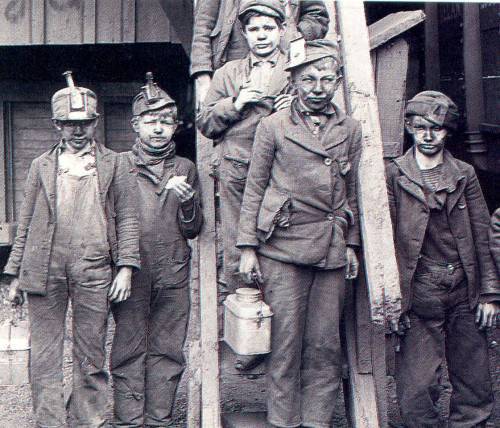 3-slika: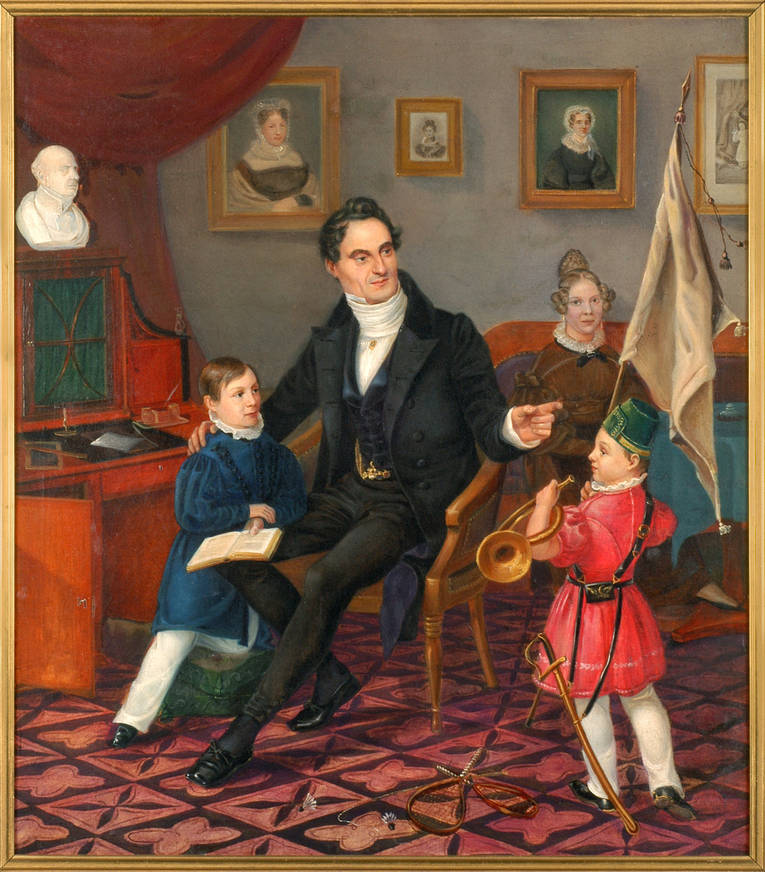 2. slika: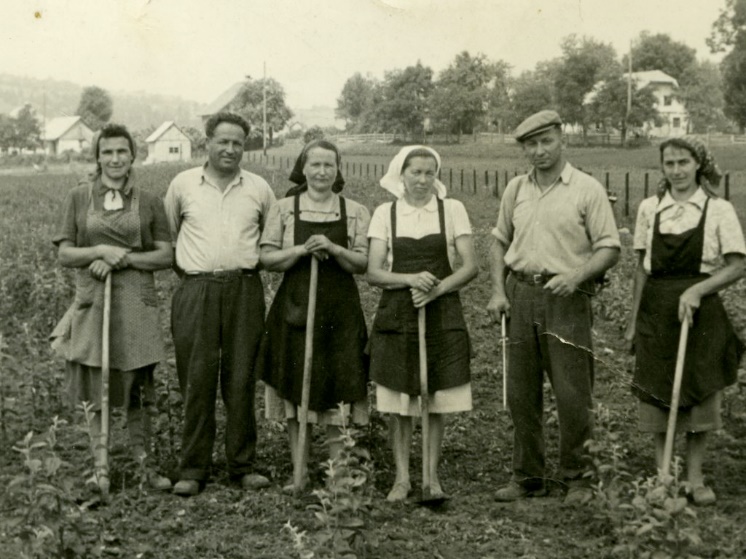 4. slika: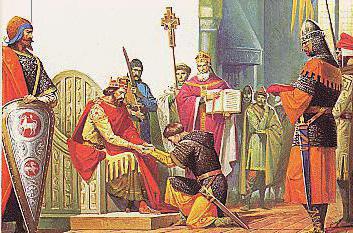 S pomočjo besedila v učbeniku na str. 62 – 65 odgovori na vprašanja in oblikuj tabelsko sliko.KMEČKA DRUŽINAS čim so se ukvarjali kmetje (katero delo so opravljali moški, katero pa ženske)?A so bili kmetje osebno svobodni v srednjem veku? Kdaj dobijo osebno svobodo?Kakšno je bilo življenje otrok (delo, šola)?PLEMIŠKA DRUŽINAOpiši vzgojno metodo plemiških otrok.MEŠČANSKA DRUŽINAKako je bilo delo razdeljeni v meščanski družini (moški, ženske, otroci)?Kdo je odločal o poroki otrok?Kakšne poklice so opravljali meščani?DELAVSKA DRUŽINAKakšno je bilo življenje delavcev (prebivanje, število družinskih članov, delo)?Kdaj se je položaj delavcev izboljšal in kako?ZA KONEC: Še enkrat poglej slike. K vsaki sliki napiši, kateri tip družine je.VRSTE DRUŽIN V SREDNJEM IN NOVEM VEKUslika:slika:slika:slika: